Підстава: пункт 4-1 постанови Кабінету Міністрів України від 11 жовтня 2016 р. № 710 «Про ефективне використання державних коштів» Обґрунтування на виконання вимог Постанови КМУ від 11.10.2016 № 710:Враховуючи зазначене, замовник прийняв рішення стосовно застосування таких технічних та якісних характеристик предмета закупівлі:* До зазначених розмірів допускається відхилення ±5% (Учасник в Тендерній пропозиції (технічній частині) повинен вказати конкретний показник, якщо це доцільно).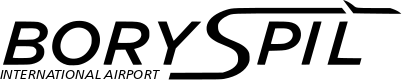 ДЕРЖАВНЕ ПІДПРИЄМСТВО«МІЖНАРОДНИЙ АЕРОПОРТ «БОРИСПІЛЬ» 08300, Україна, Київська обл., Бориспільський район, село Гора, вулиця Бориспіль-7, код 20572069, юридична особа/ суб'єкт господарювання, який здійснює діяльність в окремих сферах господарювання, зазначених у п. 4 ч.1 ст. 2 Закону України «Про публічні закупівлі»Обґрунтування технічних та якісних характеристик предмета закупівлі та очікуваної вартості предмета закупівліОбґрунтування технічних та якісних характеристик предмета закупівлі та очікуваної вартості предмета закупівліПункт КошторисуНазва предмета закупівлі із зазначенням коду за Єдиним закупівельним словникомОчікувана вартість предмета закупівлі згідно річного плану закупівельОчікувана вартість предмета закупівлі згідно ОГОЛОШЕННЯ про проведення відкритих торгівІдентифікатор процедури закупівлі17.27.2 (2023)Інструменти для дорожніх робіт, код ДК 021:2015 - 44510000-8 - Знаряддя10 325,00 грн. з ПДВ8 604,17 грн. без ПДВ UA-2023-05-03-007886-a1Обґрунтування технічних та якісних характеристик предмета закупівліВизначення потреби в закупівлі: Закупівля товару зумовлена необхідністю експлуатаційного утримання штучних покриттів аеродрому, а саме проведення ремонту аварійних ділянок аеродрому Київ (Бориспіль) асфальтобетонною сумішшю.Обґрунтування технічних та якісних характеристик предмета закупівлі: Якісні та технічні характеристики предмета закупівлі визначені з урахуванням реальних потреб підприємства та оптимального співвідношення ціни та якості.Замовник здійснює закупівлю даного товару, оскільки він за своїми якісними та технічними характеристиками найбільше відповідатиме вимогам та потребам замовника.2Обґрунтування очікуваної вартості предмета закупівліОбґрунтування очікуваної вартості предмета закупівлі: Визначення очікуваної вартості предмета закупівлі обумовлено статистичним аналізом загальнодоступної інформації про ціну предмета закупівлі на підставі затвердженої центральним органом виконавчої влади, що забезпечує формування та реалізує державну політику у сфері публічних закупівель, примірної методики визначення очікуваної вартості предмета закупівлі, затвердженої наказом Міністерства розвитку економіки, торгівлі та сільського господарства України від 18.02.2020 № 275.Розрахунок очікуваної вартості предмета закупівлі здійснено відповідно до Положення «Про порядок визначення очікуваної вартості предмета закупівлі» від 17.05.2022 №50-06-1.Обґрунтування обсягів закупівлі: Обсяги визначено відповідно до очікуваної потреби.3Інша інформаціяСпосіб проведення моніторингу ринкуБуло проведено моніторинг ринку, направлено низку запитів підприємствам, що постачають відповідну продукцію на наступні електронні пошти:grafipro@grafipro.fi Виробник Grafipro Oy;info@rodri.com.ua ФОП Соломенко Євгеній Олександрович (Інтернет-магазин rodri);gladilka.com.ua@gmail.com Інтернет-магазин Gladilka.com.ua;'office@valeon.com.ua' Інтернет-магазин "Валеон"titova@atlant.kharkov.com, Masliukova@atlant.kharkov.com ТОВ «Атлант Буд Схід»;Здійснено пошук, збір та аналіз загальнодоступної відкритої інформації про ціни на момент вивчення ринку. Вивчено ціни з наступних інтернет-ресурсів: Інтернет-магазин Gladilka.com.ua Також було враховано досвід аналогічних закупівель інших Замовників (КП "Шляхово-експлуатаційне управління по ремонту та утриманню автомобільних шляхів та споруд на них шевченківського району" м. Києва (Договір №17-21 від 10.03.2021), КП "Шляхово-експлуатаційне управління по ремонту та утриманню автомобільних шляхів та споруд на них шевченківського району" м. Києва (Договір №28-22С від 25.03.2022), КП "Управління контролю за благоустроєм міста" Дніпровської міської ради (Договір №11/12 від 11.12.2018), інформація про які міститься в «Prozorro».№ п/пНайменування ТоваруМарка або модель, або артикул, або каталожний номер, або  інші параметри для ідентифікації ТоваруОдиницявиміруКількістьТехнічні та якісні характеристики предмета закупівлі(Технічна специфікація)1Гладилка для асфальтуКА-560шт.4Опис: застосовується при роботі з крупнозернистою та дрібнозернистою асфальтобетонною сумішшю. Одна сторона полотна виконана у формі дрібних зубів, друга сторона (плоска). Використовується при роботі із щебенем, піском та формуванні ґрунту.Технічні характеристики:Матеріал – алюмінієво-магнієвий сплав;Довжина рукоятки – 2 м;* Ширина полотна – 560 мм;* Товщина полотна – 3 мм;* Діаметр рукоятки – 30 мм.*